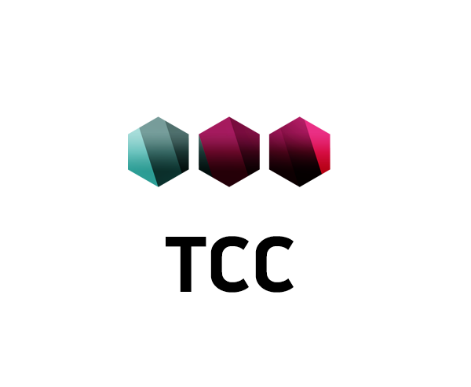 Карточка предприятияООО «ТСС»Генеральный директор                                                                                     А.Н. АтамановОрганизационно- правовая формаОбщество с ограниченной ответственностьюПолное наименование предприятияОбщество с ограниченной ответственностью «ТСС»Краткое наименование предприятияООО «ТСС»Юридический адрес141290, Московская обл., г. Красноармейск, ул. Чкалова, д. 8, помещение 9Почтовый адрес105187, г. Москва, ул. Борисовская, д.1Руководитель предприятия, должностьГенеральный директорФамилия, имя, отчествоАтаманов Александр НиколаевичНомер телефона8(495)1201284Документ, на основании которого действует предприятиеУставДата регистрации30.04.2009 г. МИ ФНС России № 46 по г. МосквеОГРН1097746263944ИНН7719723403КПП503801001ОКПО61649217ОКВЭД62.01Наименование банкаПАО Сбербанк г. МоскваРасчетный счет40702810838290032565Корреспондентский счет30101810400000000225БИК044525225